Addasu Cysylltiadau Netscaler GatewayYn ystod y newid cychwynnol i Netscaler Gateway mae staff wedi gwneud camgymeriadau wrth nodi eu manylion cysylltu, neu wrth ddewis y dystysgrif gywir.  Mae canllaw gwreiddiol Netscaler Gateway ar gael ar y fewnrwyd.  Os ydych yn cael trafferthion mewngofnodi gallwch addasu’r manylion cysylltu i wirio’r gwall. Cyn mewngofnodi mae sgrin Netscaler Gateway yn edrych fel hyn.  Cliciwch ar y tri bar i'r chwith o'r opsiwn Mewngofnodi ar frig y dudalen 
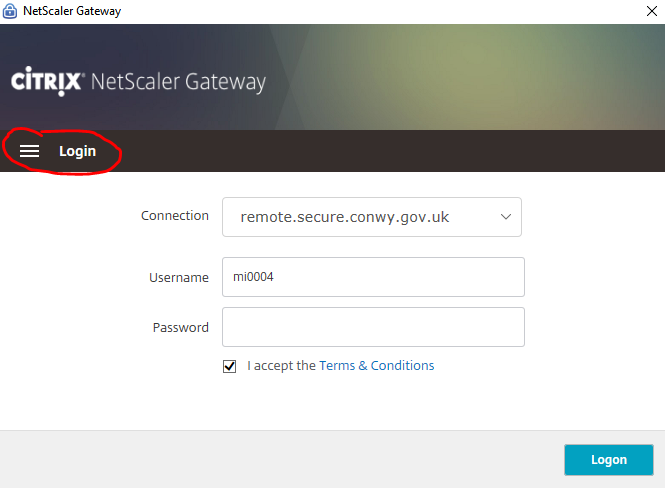 Yn y gwymplen, dewiswch Connection 
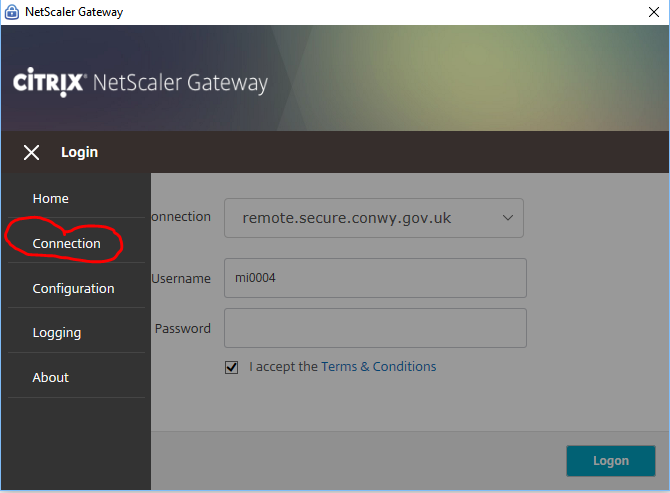 Symudwch eich llygoden i'r ochr dde a dylai eicon pensil ymddangos.  Cliciwch ar hwn 
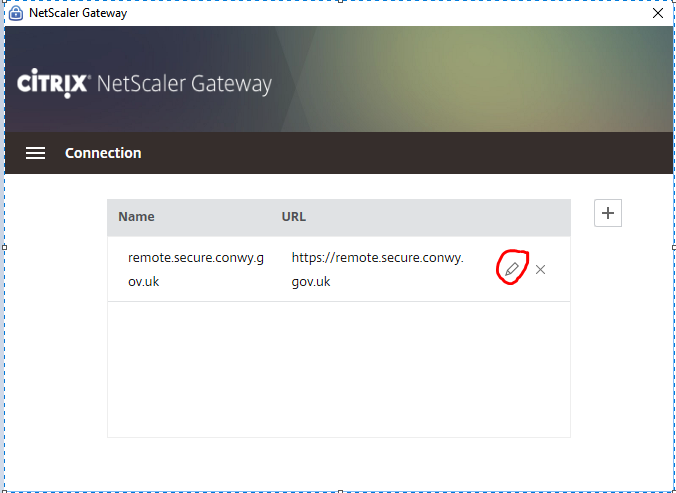  a. Os ydych yn cael tudalen we wen yn gofyn i chi osod java, ticiwch flwch “clear user certificate”.  b. Os ydych yn cael eicon yn troelli ac yn methu mewngofnodi, sicrhewch fod URL Gateway yn gywir - <https://remote.secure.conwy.gov.uk> Cliciwch ‘Save', yna ewch yn ôl i'r Hafan a cheisio ailgysylltu.  Pan ymddengys cyfarwyddyd sicrhewch eich bod yn dewis y dystysgrif gyda’ch ENW DEFNYDDIWR (e.e. ZA0014 neu RoberZ).  PEIDIWCH Â dewis un gyda’ch cyfeiriad e-bost (zack.roberts@conwy.gov.uk) 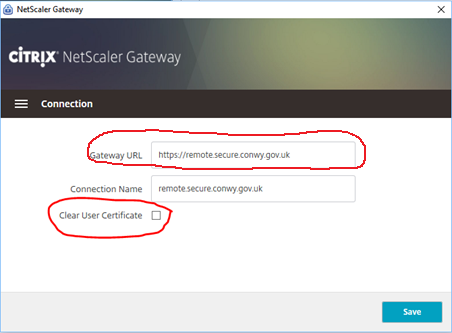 